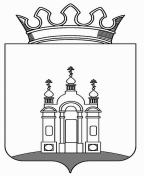 РЕШЕНИЕСОВЕТА ДЕПУТАТОВ СЕНЬКИНСКОГО СЕЛЬСКОГО ПОСЕЛЕНИЯДОБРЯНСКОГО МУНИЦИПАЛЬНОГО РАЙОНА ПЕРМСКОГО КРАЯ    31.05.2017                                                                                            № 195Об утверждении тарифа по сбору, вывозу и утилизации ТБО  на территорииСенькинского сельского поселенияНа основании  Федерального  закона  от 24 июня  1998  № 89-ФЗ «Об отходах производства и потребления», от 10 января 2002 № 7-ФЗ «Об охране окружающей среды», от 6 октября 2003  № 131-ФЗ «Об общих принципах организации местного самоуправления в Российской Федерации», в целях регулирования обращения с бытовыми отходами на территории Сенькинского сельского поселения, руководствуясь Уставом Сенькинского сельского поселения, Совет депутатов Сенькинского сельского поселения РЕШАЕТ:1. Утвердить  тариф на сбор, вывоз и утилизацию твердых бытовых отходов с населения и иных потребителей в населенных пунктах Сенькинского  сельского  поселения,   в единицах измерения по человеку, зарегистрированному в  домовладении, согласно приложению.    2. Решение вступает в силу после обнародования в установленном порядке и подлежит размещению на официальном сайте Сенькинского сельского поселения.4.Контроль за исполнением настоящего решения  оставляю за собой.Глава Сенькинского сельского поселения                               Е.А. Гарифуллина    РАСЧЕТтарифа на сбор, вывоз и утилизацию ТБО методом экономически обоснованных расходов (затрат) по Сенькинскому сельскому поселениюПостановление Региональной службы по тарифам Пермского края от 13.11.2013г. №270-о" О тарифах в сфере утилизации, обезвреживания и захоронения ТБО ООО "Кама-1" (Добрянский р-он)Рекомендации по определению численности работников, занятых расчетом, учетом и приемом платежей от населения за жилищно-коммунальные услуги. Утвержден Приказом Госстроя России от 15.08.2000г. №182Таблица МРОТ по Субъектам РФ 2015г.РСТ Пермского края. Об утверждении (корректировке) тарифов на 2016г. От 10.04.2015г. № СЭД-46-07-15-238№ п/пОсновные показателиЕдиницаизмеренияЕдиницаизмерения2017г.1-е полугодие2017г.2-е полугодиеМуниципальная субсидия150 000 руб.Муниципальная субсидия150 000 руб.1Население Сенькинского сельского поселенияЧел.Чел.1458,001458,001458,001458,00ЗАТРАТЫЗАТРАТЫЗАТРАТЫЗАТРАТЫЗАТРАТЫЗАТРАТЫЗАТРАТЫЗАТРАТЫ2Вывоз ТКО от населения спецавтотранспортомтыс. руб.тыс. руб.947,41947,41947,413Утилизация ТКОтыс. руб.тыс. руб.185,89205,00205,004Накладные расходытыс. руб.тыс. руб.170,00172,87172,875Фонд оплаты труда (расчет, квитанции)871,96871,96871,96ИТОГОИТОГО..2175,262197,242197,2412500,00Тариф на сбор, вывоз и утилизация ТБО от населенияТариф на сбор, вывоз и утилизация ТБО от населенияруб. чел. мес.руб. чел. мес.124,33125,59125,59ТАРИФ для населения с учетом муниципальной субсидии ТАРИФ для населения с учетом муниципальной субсидии ТАРИФ для населения с учетом муниципальной субсидии руб. чел. мес.115,76117,01117,01